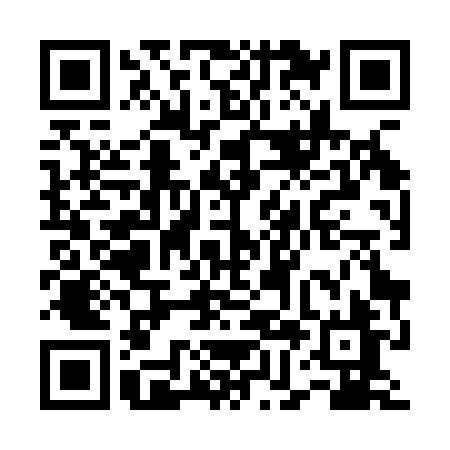 Ramadan times for Mokre, PolandMon 11 Mar 2024 - Wed 10 Apr 2024High Latitude Method: Angle Based RulePrayer Calculation Method: Muslim World LeagueAsar Calculation Method: HanafiPrayer times provided by https://www.salahtimes.comDateDayFajrSuhurSunriseDhuhrAsrIftarMaghribIsha11Mon4:134:136:0911:553:465:435:437:3212Tue4:104:106:0611:553:475:455:457:3413Wed4:084:086:0411:553:495:475:477:3614Thu4:054:056:0211:553:505:495:497:3815Fri4:034:035:5911:543:525:505:507:4016Sat4:004:005:5711:543:535:525:527:4217Sun3:573:575:5411:543:555:545:547:4418Mon3:553:555:5211:533:565:565:567:4619Tue3:523:525:5011:533:585:585:587:4820Wed3:493:495:4711:533:595:595:597:5021Thu3:463:465:4511:534:016:016:017:5322Fri3:443:445:4211:524:026:036:037:5523Sat3:413:415:4011:524:036:056:057:5724Sun3:383:385:3811:524:056:076:077:5925Mon3:353:355:3511:514:066:086:088:0126Tue3:323:325:3311:514:086:106:108:0427Wed3:293:295:3011:514:096:126:128:0628Thu3:263:265:2811:504:106:146:148:0829Fri3:243:245:2611:504:126:166:168:1030Sat3:213:215:2311:504:136:176:178:1331Sun4:184:186:2112:505:147:197:199:151Mon4:154:156:1812:495:167:217:219:172Tue4:124:126:1612:495:177:237:239:203Wed4:084:086:1412:495:187:257:259:224Thu4:054:056:1112:485:207:267:269:245Fri4:024:026:0912:485:217:287:289:276Sat3:593:596:0712:485:227:307:309:297Sun3:563:566:0412:475:237:327:329:328Mon3:533:536:0212:475:257:347:349:349Tue3:503:506:0012:475:267:357:359:3710Wed3:463:465:5712:475:277:377:379:40